Общественная приемная Уполномоченного при Президенте РоссииПрием субъектов предпринимательской деятельности 
в Общественной приемной 
Уполномоченного при Президенте Российской Федерации 
по защите прав предпринимателей 
Борис Юрьевич Титов 
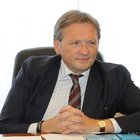 осуществляет по адресу: 
г. Екатеринбург, ул. Малышева, 101, каб. 213график работы приемной: 
каждый четверг (исключая праздничные дни) с 14.00 до 18.00 часовпредварительная запись осуществляется по телефону (343) 372-79-84                                       (Мамзерова Ольга Владимировна)